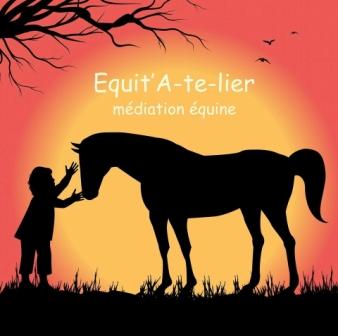 Livret d’accueil en atelier d’équicie.Equit’A-te-lier s’adresse aux enfants, adultes, valide ou en situation handicap :Handicap : moteur, mental, social et/ou sensoriel. Polyhandicap. Réinsertion sociale.Souffrance passagère ou durable. Besoin de développement personnel Coaching relation Homme/chevalL’important est que la personne accompagnée manifeste un intérêt pour les animaux et surtout pour le cheval. De cet intérêt naîtra l’envie et la motivation de créer une relation avec l’animal nécessaire à la personne pour s’épanouir et progresser. Comment se déroule un accompagnement en équicie ? Le projet individualiséEn accord avec la loi du 2 janvier 2002, l’équicien travaille selon la méthodologie de projet de l’action sociale : L’équicien respecte la demande d’un prescripteur (équipe référente, médecin, professionnel de santé, famille, personne elle-même etc.)  qui détermine la visée du projet en fonction de son secteur d’activité.  Cette visée oriente le projet et permet de l’évaluer en ciblant les informations à collecter. Social → visée éducative : évaluation des apprentissages. (Codes sociaux, vie quotidienne ...). Médico-social et Sanitaire → visée thérapeutique : évaluation des comportements. (Physique, physiologique, psychique et psychologique).Famille ou personne elle-même → visée de soutien : évaluation de la notion de plaisir. (Même si les apprentissages sont nécessaires au loisir ils ne seront pas évalués).Il intègre le projet individualisé d’équicie dans le projet individuel de la personne en élaborant et/ou en participant à l’élaboration du projet en accord avec : La personne si ses capacités cognitives et verbales le permettent. La famille.L’équipe référente de la personne. En partant de la visée et d’un état des lieux des capacités de la personne, il définit une finalité adaptée à ses besoins. Il met en place des objectifs, des moyens et une durée. Enfin l’équicien rend des comptes au prescripteur en lui transmettant un compte-rendu de ses évaluations sous forme écrite et/ou en participant aux réunions d’équipe.   Les ateliers d’équicie L’équicie s’adapte à chaque personne en fonction de ses besoins et de ses capacités. La mise à cheval est laissée au choix de la personne (sauf contre-indication médicale) car elle n’est pas nécessaire pour créer une relation avec le cheval. Lors des situations de portage, le cheval est tenu (longe longue ou courte) par l’équicien ou un accompagnant et la majorité des déplacements se font au pas. Equit’A-te-lier accueille enfants et adultes sans limite d’âge, (enfants de moins de deux ans accompagnés de leur parents), en situation de handicap ou valide. Sous réserve d'un certificat médical de non contre-indication À la pratique des activités avec le cheval.En individuel :Durée : 45minutes à 1 heure en fonction de l’âge et des capacités de la personne.  Elaboration d’un projet individualisé d’équicie en accord avec l’équipe, la famille et/ou la personne.Activités : adaptée au projet : approche relationnelle, soin au cheval, approche du cheval à pied ou montés. Evaluation du projet transmises régulièrement.En groupe : Nombre de participants : 2 à 6 personnes en fonction du nombre d’accompagnants. Moyens humains : l’équicien référent et un accompagnant par cheval. Durée maximum : une heure et demie. Elaboration d’un projet individualisé d’équicie en accord avec l’équipe, la famille et/ou la personne.Activités en fonction du projet : approche relationnelle, soins aux chevaux, monte, travail en liberté, approche du cheval à pied ou monté. Evaluation du projet transmises régulièrement.Accueil de jour Une alternative qui permet aux personnes en établissements ou en famille d’évoluer dans un environnement différent de celui du quotidien. Le changement de lieu et le contact avec le cheval peut permettre à la personne de mobiliser d’autres compétences qui l’amèneront à s’épanouir. Elaboration du projet individualisé avec la famille ou l’équipe référente.   Durée : journée de 10 heure à 16 heure (possibilité d’adapter l’horaire), de manière hebdomadaire ou ponctuelle. Activités en fonction du projet : 1heure d’équicie avec le cheval de son choix.Puis approche du cheval à pied, monté, soins aux chevaux, entretien des écuries et du matériel, accompagnement lors des séances adaptées…). Repas du midi cuisiné et pris ensemble. Accueil à la semaine sans hébergement :Une autre façon de s’évader, dans un cadre reposant, au rythme du pas des chevaux. La personne participe aux activités quotidiennes de la structure en bénéficie de moment en tête à tête avec le cheval de son choix, comme une parenthèse hors du temps et du quotidien. Repas du midi cuisiné et pris ensemble.Elaboration du projet individualisé avec la famille ou l’équipe référente.   Durée : journée de 10 heure à 18 heure (possibilité d’adapter l’horaire) pendant 5jours : Du Lundi au Samedi.Activités en fonction du projet : portage, travail des chevaux, apprentissages divers liés à leur mode de vie et aux soins à leurs apporter. Approche du cheval à pied, monté, soins aux chevaux, entretien des écuries et du matériel, accompagnement lors des séances adaptées…). Repas du midi cuisiné et pris ensemble. Evaluation et transmission des observations à l’équipe ou à la famille ainsi qu’à la personne accompagnée. Autres fréquences d’accompagnement sur devis.Conditions générales :Tarifs
Les tarifs en vigueur sont valables 3mois à compter de la date d’émission du devis. Ils s’entendent toutes taxes comprises.Les ateliers individuels pour les particuliers sont proposés au tarif de 40€ de l’heure. Les ateliers de groupe sont proposés aux tarifs de 30€ par personne et par heure et demi.   L’accueil de jour 6H est proposé au tarif de 200€ repas compris. Demi-journée 2H sans repas 80€.La MDPH peut financer une partie de l’accompagnement (sur devis annuel). 
Réservation/annulation :Pour les ateliers et accueils de jour : Aucun remboursement ne pourra être effectué en cas d’arrivée tardive, d’annulation moins de 24h avant le début de l’atelier, de départ prématuré.Pour les séjours :
Un acompte de 30% est exigé pour toute réservation de séjour.
Seules les réservations confirmées par nos soins après réception du règlement de l’acompte sont fermes et définitives. 
Les acomptes sont non remboursables en cas d’annulation.Le solde du séjour est dû 
• à l’arrivée pour les règlements sur place
• 15jours précédant le séjour pour les règlements à distance.Aucun remboursement ne pourra être effectué en cas d’arrivée tardive, d’annulation moins de 15 jours avant le début du séjour, de départ prématuré ou de prestation non consommée.Modes de règlement
• sur place : chèques, espèces en euros.
• à distance : chèques, virements bancaires.
Veuillez libeller vos règlements à l’ordre de l’Association Equit’A-te-lier.Fiche de renseignementsFiche de renseignements pour le client ……………………………………………………………………………RESPONSABLE LEGAL 1 : Nom : ……………………………………………………. Prénom …………………………………………………. Adresse …………………………………………………………………………………………………………… ………………………………………………………………………………………………………………………… Téléphone 1………………………………………… Téléphone 2 ……………………………………...   Email …………………………………………………………………………………………………………………………. Qualité : Père /   Mère / Tuteur / Beau-Père / Belle-Mère/ autre : ………………………………….RESPONSABLE LEGAL 2 : Nom : ……………………………………………………. Prénom ………………………………………………….Adresse (si différente) …………………………………………………………………………………………. ………………………………………………………………………………………………………………………….    Téléphone 1………………………………………… Téléphone 2 ……………………………………...  Téléphone professionnel : ……………………………………………………………………………. Qualité : Père /   Mère / Tuteur / Beau-Père / Belle-Mère/ autre : …………………………………. Ou à contacter en cas d’urgence  MEDECIN traitant : …………………………………………………. Téléphone ……………………………………… Autre : ……………………………………………………. Téléphone………………………………………….Nous, soussignés, ………………………………………………autorisons les responsables d’Equit’A-te-lier à présenter …………………………………… à un médecin ou au pompier en cas de soin à donner en urgence et si nécessaire sous anesthésie. Nous nous engageons à rembourser les frais médicaux, chirurgicaux et pharmaceutiques éventuels COMMENTAIRES  Antécédents médicaux : ..................................................................................................................................................... ..................................................................................................................................................... Interventions chirurgicales : ..................................................................................................................................................... .....................................................................................................................................................  Autres maladies : .......................................................................................................................................................................................................................................................................................................... Allergies et conduite à tenir : ..................................................................................................................................................... ………………………………………………………………………………………………………………………………....................................................................................................................................................................... Date :                                           Droit à l’imageAutorisation pour reproduire ou diffuser des photos      ACCEPTATION / REFUS  (Entourez la réponse souhaitée) Nous, soussignés………………………………………autorisons / refusons toute prise et diffusion de photos et/ou vidéos de ........................................…...Les éventuels commentaires ou légendes accompagnant la représentation de ces photos et/ou vidéos ne devront pas porter atteinte à sa réputation ou à sa vie privée. Date :                                        